КИЇВСЬКЕ  ОБ’ЄДНАННЯ  АСОЦІАЦІЙ  ФУТБОЛУРеквізитиГС «Київське об’єднання асоціацій футболу»(КОАФ)Код ЄДРПОУ 24591483МФО 300346р/р UA193003460000026009021887902 в АТ «Альфа-Банк»адреса: м. Київ, вул. Симона Петлюри 16/108Виконавчий директор Євсеєв Євгеній КостянтиновичЕлектрона адреса KYIVSKA.OFF@GMAIL.COMНомер телефону +380673732106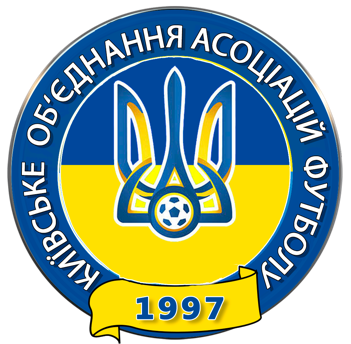 